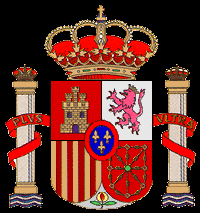 AYUNTAMIENTO DE CASTILLEJO DE MESLEON40593 CASTILLEJO DE MESLEON. SEGOVIA                       AYUNTAMIENTO DE CASTILLEJO DE MESLEONANUNCIO DE ARRENDAMIENTO DE VIVIENDA EN PLAZA DEL CENSO , Nº 4Este Ayuntamiento de Castillejo de Mesleon ha acordado abrir una convocatoria para la adjudicación del arrendamiento de una Vivienda sita en la Plaza del Censo , n.º 4 de Castillejo de Mesleon, conforme al pliego de condiciones datos siguientes:1.- Entidad Adjudicatariaa) Organismo: Ayuntamiento de Castillejo de Mesleon.Dependencia: SecretaríaDomicilio: Plaza del Censo nº 1Localidad y código postal: 40593 Castillejo de Mesleon (Segovia)Teléfono: 921 557093.Fecha límite de obtención de documentación e información: Desde la publicación del anuncioen el BOP, hasta el día de la finalización del plazo para la presentación de proposiciones.2. Objeto del ContratoTipo: Privado.a) Descripción del objeto: Arrendamiento de una Vivienda.b) Lugar: Plaza del Censo, nº 43.- Tramitación del contrato:Criterio de adjudicación: Concurso. Los criterios son los establecidos en la cláusula tercera delPliego de Condiciones.4. Valor estimado del contrato:Importe neto: 350,00 euros al mes.5. Duración del contrato:1 año. Prorrogable.6.- Requisitos específicos del contratista:Las establecidas en el Pliego de Cláusulas Administrativas.7. Garantías exigidas:Garantía Provisional 350,00 €, Garantía definitiva: 5% del importe de adjudicacion.8.- Presentación de ofertas:Dentro del plazo de 20 días naturales contados a partir del día siguiente al de publicación enel BOP. Si el último día del plazo de presentación de ofertas fuera inhábil o sábado, el plazoconcluirá el día siguiente que resulte hábil.Documentación a presentar: La establecida en el Pliego de Cláusulas Administrativas particulares de la licitación.9.- Apertura de OfertasEn el Ayuntamiento de Castillejo de Mesleon, tras la finalización del plazo de presentación de las ofertas, el primer martes o jueves. El Pliego de Cláusulas Administrativas Particulares está disponible en el Tablón de Anuncios y en la Secretaria de este Ayuntamiento.Castillejo de Mesleon, a 14 de noviembre de 2022.— La Alcaldesa, Susana de las Monjas Garcia.